AVALIAÇÃO BIMESTRALQuestão 1Nível de dificuldade: Médio – Alternativa correta: D – Habilidade do ENEM: H17, H18, H25A cadeia abaixo é: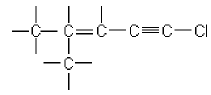 a) Aberta, heterogênea, saturada e normal. b) Acíclica, homogênea, insaturada e normal. c) Aromática, homogênea, insaturada e ramificada.e) Alifática, homogênea, insaturada e ramificada. f) Cíclica e aromática. Questão 2Nível de dificuldade: Fácil – Alternativa correta: E – Habilidade do ENEM: H17, H18, H25O ácido linoleico, presente no leite humano, com fórmula estrutural simplificada, CH3(CH2)4(CH)2CH2(CH)2(CH2)7COOH, apresenta cadeia carbônica classificada como:a) Aberta, normal, saturada e homogênea.b) Aberta, normal, insaturada e heterogênea.c) Aberta, ramificada, insaturada e heterogênea.d) Aberta, ramificada, saturada e homogênea.e) Aberta, normal, insaturada e homogênea. Questão 3Nível de dificuldade: Médio – Alternativa correta: E – Habilidade do ENEM: H17, H18, H25A estrutura a seguir se refere a um composto que pertence à função: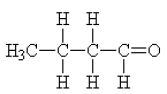 a) cetona. 		b) aldeído. 	c) ácido. 	d) éster. 	e) éter.Questão 4Nível de dificuldade: Fácil – Alternativa correta: D – Habilidade do ENEM: H18, H25Um composto orgânico com fórmula molecular C3H7OH deve ser classificado como: a) ácido. 	b) base. 	 c) aldeído. 	d) álcool.  	e) fenol.Questão 5Nível de dificuldade: Médio – Alternativa correta: C – Habilidade do ENEM: H18, H25Qual das funções orgânicas abaixo apresenta, necessariamente, uma ligação dupla na molécula? a) Éter. b) Hidrocarboneto. c) Aldeído. d) Álcool. e) Amina.Questão 6Nível de dificuldade: Médio – Alternativa correta: B – Habilidade do ENEM: H17, H18, H25As estruturas representadas a seguir: H3C – CH2 –CH2 – COOH H3C – CH2 – CH2 – NH2 H3C – CH2 – CO – CH3 H3C – CH2 – CH2 – CONH2 H3C – CH2 – COO – CH3 Correspondem às funções, respectivamente: a) ácido carboxílico, amina, cetona, amina, éster. b) ácido carboxílico, amina, cetona, amida, éster. c) cetona, ácido carboxílico, éster, amida, éter. d) cetona, amina, ácido carboxílico, amida, éster. e) ácido carboxílico, amida, cetona, amina, éster.Questão 7Nível de dificuldade: Médio – Alternativa correta: C – Habilidade do ENEM: H18, H25O composto orgânico de fórmula CH3 – CH2 – COO – CH2 – CH3 apresenta a seguinte nomenclatura:a) ácido etil propanóico. b) dimetil cetona. c) propanoato de etila. d) etanoato de etila. e) etil propanal.Questão 8Nível de dificuldade: Médio – Alternativa correta: D – Habilidade do ENEM: H17, H18, H25Associe os nomes comerciais de alguns compostos orgânicos e suas fórmulas condensadas na coluna superior com os nomes oficiais na coluna inferior. I. Formol (CH2O) II. Acetileno (HCCH) III. Vinagre (CH3 – COOH) IV. Glicerina (CH2OH – CHOH – CH2OH) (P) Propano triol. (A) Ácido etanóico. (M) Metanal. (F) Fenil amina. (E) Etino. A associação correta entre as duas colunas é:a) I – P, II – E, III – A, IV – M. b) I – A, II – M, III – E, IV – P. c) I – A, II – E, III – P, IV – M. d) I – M, II – E, III – A, IV – P. e) I – F, II – M, III – P, IV – A.Questão 9Nível de dificuldade: Difícil – Alternativa correta: D – Habilidade do ENEM: H17, H18, H25Dadas as características de três compostos orgânicos: É hidrocarboneto saturado. É álcool primário. É ácido monocarboxílico. Eles podem ser, respectivamente:a) but-2-eno; butan-1-ol; ácido benzoico. b) butano; propan-2-ol; ácido etanoico. c) but-2-eno; propan-1-ol; ácido benzoico. d) butano; propan-1-ol; ácido etanoico. e) but-1-ino; propan-2-ol; ácido etanoico.Questão 10Nível de dificuldade: Médio – Habilidade do ENEM: H17, H18, H25Indique o número de carbonos primários, secundários, terciários e quaternários presentes em uma molécula de brasilina, molécula responsável pela cor vermelha do pau-brasil, representada a seguir.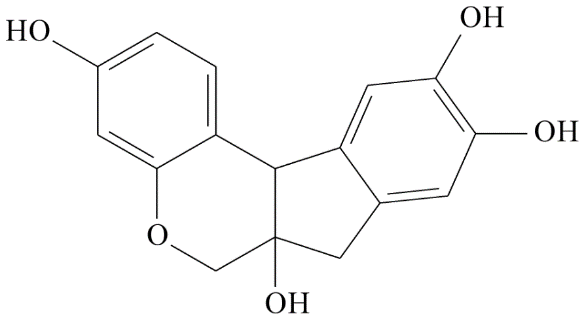 Questão 11Nível de dificuldade: Médio – Habilidade do ENEM: H18, H25O gás de cozinha contém propano (C3H8) e, predominantemente, butano (C4H10). Escreva, para cada um deles, as equações que representam as três formas de combustão.Questão 12Nível de dificuldade: Difícil – Habilidade do ENEM: H17, HH18, H25A Ciência, ainda hoje, não sabe explicar o que desencadeia o processo químico da paixão, isto é, porque Maria se apaixonou por José se João era mais bonito. O fato é que, quando Maria encontrou José, seu corpo imediatamente começou a produzir feniletilamina, dando início ao delírio da paixão. Com relação a este composto:determine a fórmula estrutural e a fórmula molecular.Fórmula estrutural: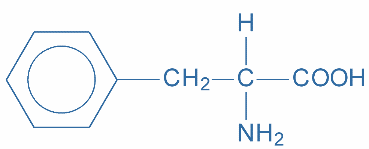 classifique a amina em primária, secundária ou terciária. Justifique sua escolha.Resposta correta: Carbono primário = 1, Carbono secundário = 10, Carbono terciário = 5, Carbono quaternário = 0.Equação de combustão completa do propano:C3H8 + 5 O2 --> 3 CO2 + 4 H2O Equação de combustão incompleta do propano:2 C3H8 + 7 O2 --> 6 CO + 8 H2O C3H8 + 2 O2 --> 3 C + 4 H2O Reação de combustão completa do butano: 2 C4H10 + 13 O2 --> 8 CO2 + 10 H2O Reação de combustão incompleta para o butano: 2 C4H10 + 9 O2 --> 8 CO + 10 H2O 2 C4H10 + 5 O2 --> 8 C + 10 H2OFórmula molecular: C9H11NO2. A fenilamina é uma amina primária porque apenas um hidrogênio da ammonia (NH3) foi substituído por um grupo orgânico.